MEGHÍVÓ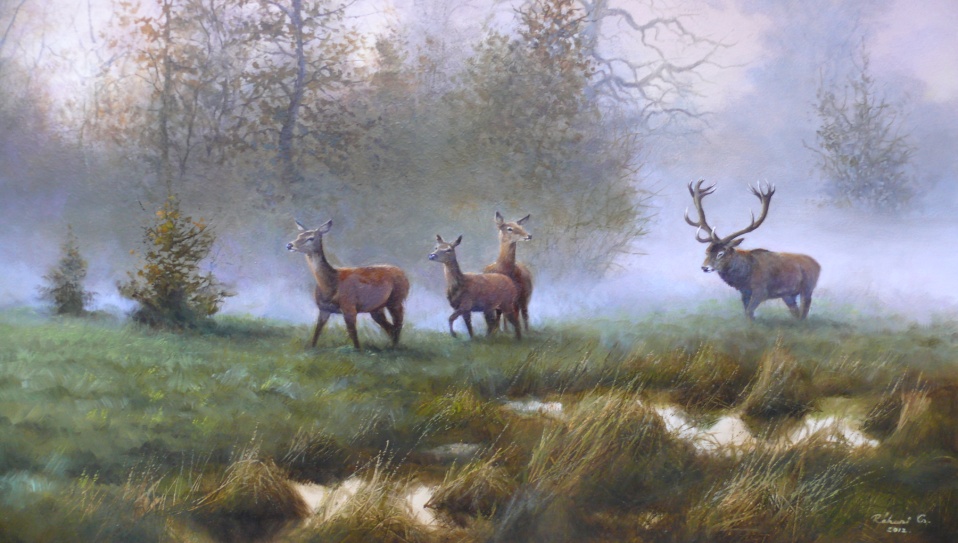 Tisztelettel meghívjukÖnt és barátaitRékasi CsabaNimród díjas festőművészKiállításának megnyitójára2012. november 22-én 14 óráraBakonyerdő Zrt.8500 Pápa Jókai u. 46.A kiállítást megnyitja:Varga LászlóA Bakonyerdő Zrt. vezérigazgatójaMegtekinthető:2012. december végéig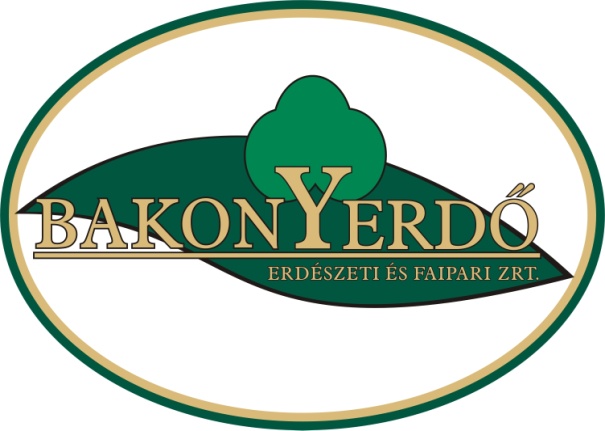 